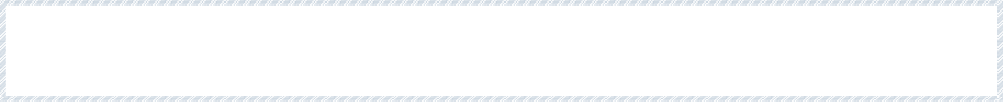 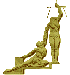 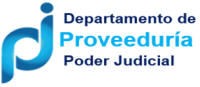 Cartel Modificación #1Contratación Directa 2021CD-000011-PROVCDI Circuito Judicial, San JoséEl Poder Judicial recibirá ofertas electrónicas para la adquisición del Cambio de cielo raso suspendido y luminarias de las áreas comunes del 6to piso del Edificio del O.I.J., I Circuito Judicial de San José hasta las 15:45 horas del 05 de marzo de 2021.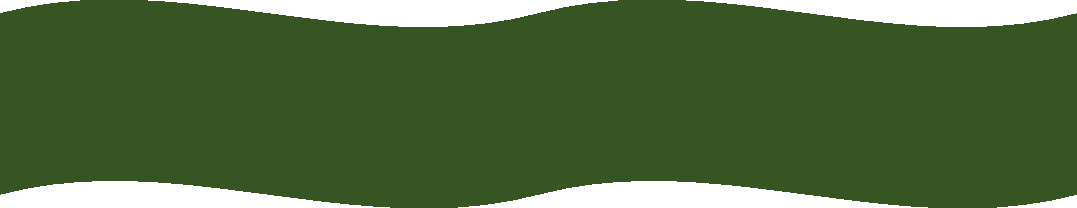 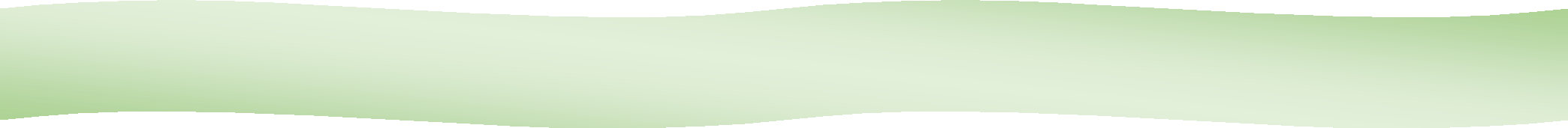 Para consultas y aclaraciones:Datos del o la oferente:Medio oficial de notificaciónTodos los y las oferentes pueden presentar su oferta, aunque se encuentren inscritos o no en el Registro de Proveedores, pero será obligatorio que en su oferta se establezca el medio oficial para recibir notificaciones,  una  vez realizada  la apertura de ofertas se les hará llegar un correo electrónico, en el cual se solicitará la validación del correo electrónico señalado en la oferta, esto en caso de que el mismo no se encuentra ya validado en el Registro de Proveedores.La validación de correos electrónicos se realizará mediante el Sistema de Validación de Cuentas de Correo Electrónico, mismo que se podrá acceder a la dirección electrónica https://pjenlinea3.poder-judicial.go.cr/vcce.userinterface/ o ingresando a la página del Poder Judicial www.poder-judicial.go.cr a la opción "Trámites en Línea“ y luego a “Registro y Validación  de  la  Cuenta  de  Correo  para  Recibir  Notificaciones".  Para  cualquier  duda  o  consulta  sobre  el  trámite  dePágina 1 de 51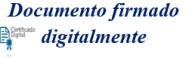 Nombre del o la oferenteCédula jurídica/cédula físicaNombre del o la representante legalNúmero de teléfonoCorreo electrónicoMedio  oficial  de  notificación  (Indicar  la  dirección de correo electrónico o el número de fax)Número de faxNombre	de	la	persona	encargada	del procedimientoNúmero de teléfono de la persona encargada del procedimientoDirección exacta de la empresa